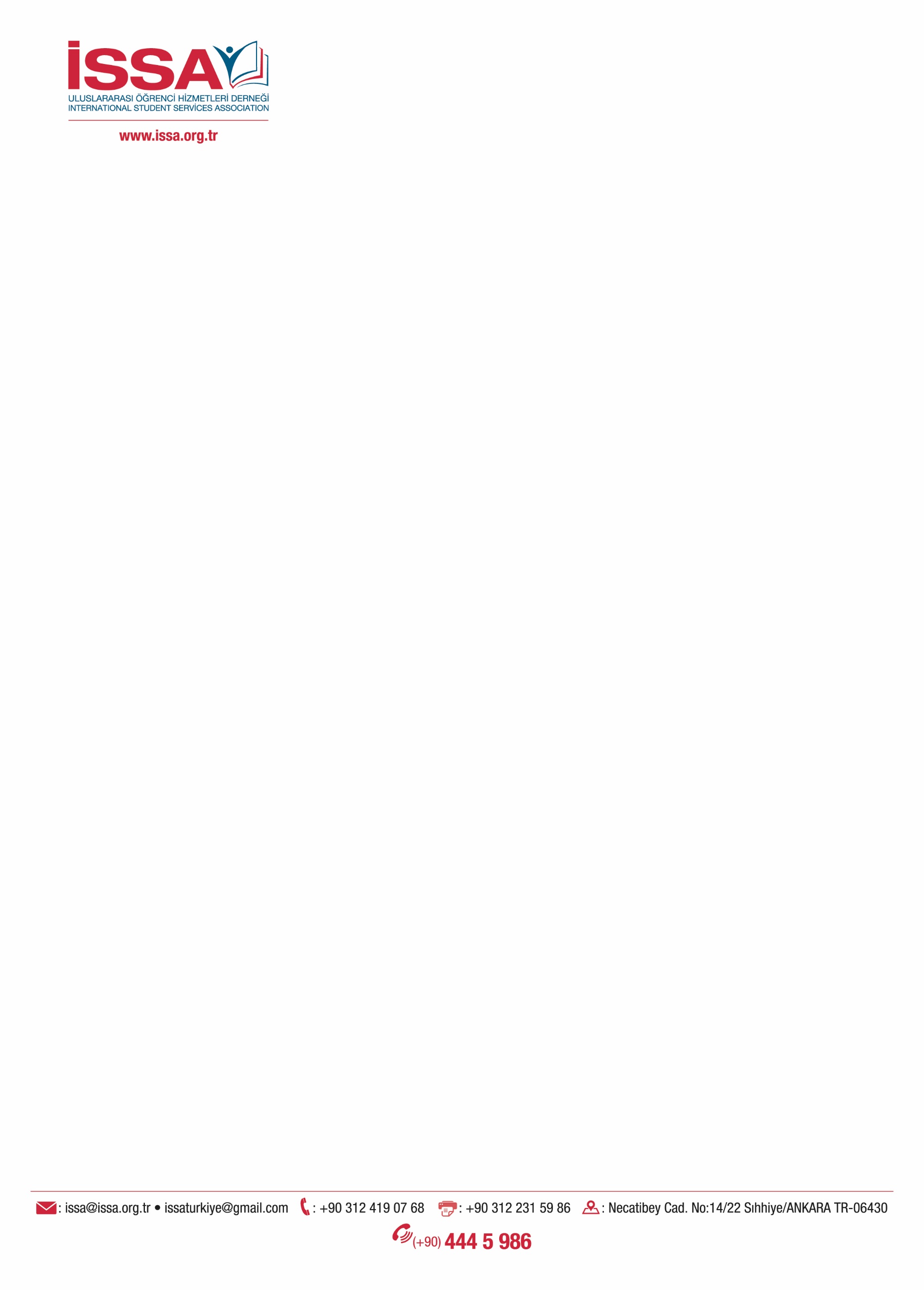 TUNUS'TA 2. ISSA-TÜRK ÜNİVERSİTELERİ TANITIM GÜNLERİ( 11-15 NİSAN 2019-TUNUS )Kuzey Batı Afrika'da yer alan Tunus, tarihin çeşitli dönemlerinde stratejik bir konumu temsil etmiş; kültürel evliliklere, etnik karışıma ve medeniyetler arası etkileşime ev sahipliği yapmıştır. Tunus'un coğrafi büyüklüğü 163.610 kilometrekareyi geçmemektedir. Nüfusu 10.005.000'tir. Nüfus artış hızı %1,08'dir. Şehre göç aralıksız sürmektedir ve şu an şehirli nüfusun oranı %64'tür. Sadece başkent Tunus'ta 2.300.000 kişi yaşamaktadır. Tunus'ta eğitim sistemi üç aşamalıdır. İlköğretim on, ortaöğretim ise dört yıldır. Ardından yükseköğrenim gelmektedir. On altı yaşına dek eğitim zorunludur. On iki ile on sekiz yaşlan arasında eğitime katılanların oranı ise %76,1'dir. Devletin eğitim faaliyetlerine özel sektör de katılmaktadır. Özel sektörde eğitim gören öğrenci sayısı 25.748'dir. Bunlardan 15.406'sı ilköğretimde, 10.342'si ise ortaöğretimdedir.Tunus'ta şu an hükümete bağlı 12 üniversite bulunmaktadır. Özel sektöre bağlı ise 20 kuruluş vardır. Hükümete bağlı üniversiteler 394.000 öğrenciye hizmet vermektedir. Bunlardan her yıl 69.000 öğrenci mezun olmaktadır. 20 -24 yaşları arasındakilerden yükseköğrenime devam edenlerin oranı %37'dir.Bunların dışında, Yaklaşık 21.000 öğrenci de yurt dışında eğitim almaktadır. Türkiye de okuyan Tunuslu öğrenci sayısı 300 yakındır.KURUM GEZİLERİ VE BÜYÜKELÇİLİK ZİYARETİ  	11 Nisan 2019 Perşembe günü otele giriş ve sonrasında Büyükelçilik ve Tunus Yunus Emre Kültür Merkezi ziyareti olacak. Akşam tanışma yemeği düzenlenecektir. Ayrıca 12 Nisan 2019 Cuma günü katılımcılar için okul gezisi düzenleyeceğiz. Bu gezilerde katılımcılar okullarda tanıtım materyali dağıtacaktır.                                 TÜRK ÜNİVERSİTELERİ TANITIM FUARI13-14 Nisan 2019 Cumartesi ve Pazar günü otel fuaye salonunda katılımcı üniversitelerin stantlarının olduğu bir Fuar düzenlenecektir. Her üniversite için derneğimiz tarafından standart bir stant tasarımı yapılacaktır ve roll-up dâhil tüm hazırlık yapılacaktır. Fuarda gün boyu katılımcılara yönelik anketler düzenlenecek, çekilişler sonucunda hediyeler verilecektir. Programımızda 500’e yakın öğrenciyle buluşma beklenmektedir. Heyet 15  Nisan  2019 şehir turu ve Türkiye’ye dönecektir. KATILIM BEDELİNE DÂHİL OLAN HİZMETLER (3.500 EURO )1- Sergi salonunda 15 m2 lik alan, stant dizaynı, bir masa, dört sandalye, stant ve bir roll-up, 2- Tercümanlık hizmetleri, Kurum gezileri ve danışmanlık hizmetleri,  3- Havaalanı-Otel dâhil Tunus’taki tüm transferler, 3- Bir akşam yemeği ve üç öğle yemeği derneğimiz tarafından ücretsiz olarak ikram edilecektir.Etkinliğimiz Ekonomi Bakanlığınca desteklenen fuarlar listesinde yer almaktadır. Tüm bu etkinlikler için katılım bedeli 3.500 Euro olup T.C. Ticaret Bakanlığı %70 oranında desteklemektedir. Ayrıca kurumda çalışanlardan maksimum iki kişinin uçak masrafları %70 oranında desteklenmektedir. Konaklama ve uçak bedeli paket dışında olup her katılımcı kendisi organize edebilir. İsteyen katılımcılara Acentemiz tarafından konaklama hizmeti, bedeli karşılığında ayrıca verilecektir. Bir kişi için dört gecelik kahvaltı dâhil single konaklama 400 Euro’dur. Ayrıca her kurumdan iki kişiden fazla katılım olur ise ilave her kişi için ayrıca 150 Euro katılım bedeli tahsil edilecektir. Kayıtlarımız 15 Mart 2019 tarihide sona erecektir.TUNUS'DA 2.ISSA TÜRK ÜNİVERSİTELERİ TANITIM GÜNLERİ PROGRAMI (11-15 NİSAN 2019)11 NİSAN 2019 (PERŞEMBE) ( GİDİŞ )08:25                İSTANBUL-TUNUS UÇUŞ  (ATATÜRK HAVALİMANI   THY / TK 0661 ) 09:25                TUNUS(CARTHAGE) HAVAALANINA VARIŞ  ( UÇUŞ SÜRESİ 3 SAAT)12:00                OTELE GİRİŞ  VE  HOŞ GELDİNİZ KOKTEYL ( www.goldentulipelmechtel.com)14 00-16:00    BÜYÜKELÇİLİK ZİYARETİ  16:00-18:00    TUNUS YUNUS EMRE KÜLTÜR MERKEZİ ZİYARETİ/ SERBEST ZAMAN   18:00 -20:00   AKŞAM YEMEĞİ VE TANIŞMA 12 NİSAN 2019  (CUMA)  10: 00-17: 00   OKUL GEZİSİ  + ÖĞLE YEMEĞİ    17:00               SERBEST ZAMAN   13 NİSAN 2019  (CUMARTESİ ) 10:00 - 17:00   TÜRK ÜNİVERSİTELERİ TANITIM FUARI + ÖĞLE YEMEĞİ 17:00                SERBEST ZAMAN 14  NİSAN 2019  (PAZAR)10:00 - 17:00   TÜRK ÜNİVERSİTELERİ TANITIM FUARI VE KAPANIŞ + ÖĞLE YEMEĞİ17:00 -             SERBEST ZAMAN15 NİSAN 2019  (PAZARTESİ )09:00              OTELDEN ÇIKIŞ09:00-15:00   ŞEHİR GEZİSİ 15:00           TUNUS (CARTHAGE) HAVAALANINA GİDİŞ 17:10           İSTANBULA (ATATÜRK)   UÇUŞ   (THY / TK 0664 )   /  İSTANBULA VARIŞ SAATİ: 21 55OTEL VE FUAR SALONU: GOLDEN TULİP HOTEL:  ( www.goldentulipelmechtel.com)ADRES : AVENUE OULED HAFFOUZ EL OMRANE 1005 TUNISİletişim:  Mustafa ESER  ( Tanıtım Sorumlusu )Tel: 0 541 932 36 59 / 0 541 818 95 81  /0 312 419 07 67  E-Posta: proje@issa.org.trDr. Dursun AYDIN  ( ISSA TURKEY Başkanı)Tel : +90 532 417 74 98   +90 312 419 07 68    E-Posta: baskan@issa.org.trİyed BELKHODJA( Tunus Dernek temsilcimiz)  Tel: 00 216 52 024 012     E Posta: tunus@issa.org.tr